   КАРАР		                                                            ПОСТАНОВЛЕНИЕ   10 сентябрь 2020 й.   	                      № 48                   10 сентября  2020 г.О присвоении адреса Руководствуясь Федеральным законом от 06.10.2003 №131-ФЗ "Об общих принципах организации местного самоуправления в Российской Федерации", Федеральным законом от 28.12.2013 №443-ФЗ "О федеральной информационной адресной системе и о внесении изменений в Федеральный закон "Об общих принципах организации местного самоуправления в Российской Федерации", Правилами присвоения, изменения и аннулирования адресов, утвержденными Постановлением Правительства Российской Федерации от 19.11.2014 №1221, Приказом Минфина России от 05.11.2015 №171н «Об утверждении Перечня элементов планировочной структуры, элементов улично-дорожной сети, элементов объектов адресации, типов зданий (сооружений), помещений, используемых в качестве реквизитов адреса, и правил сокращенного наименования адресообразующих элементов»,  ПОСТАНОВЛЯЮ:1. Присвоить следующие адреса:1.1. Земельному участку с кадастровым номером 02:53:020101:1 присвоить адрес: Российская Федерация, Республика Башкортостан, Шаранский муниципальный район, Сельское поселение Писаревский сельсовет, деревня Писарево, улица Луговая, земельный участок 29.1.2. Земельному участку с кадастровым номером 02:53:020101:2 присвоить адрес: Российская Федерация, Республика Башкортостан, Шаранский муниципальный район, Сельское поселение Писаревский сельсовет, деревня Писарево, улица Луговая, земельный участок 29а.1.3. Земельному участку с кадастровым номером 02:53:020101:3 присвоить адрес: Российская Федерация, Республика Башкортостан, Шаранский муниципальный район, Сельское поселение Писаревский сельсовет, деревня Писарево, улица Луговая, земельный участок 27.1.4. Земельному участку с кадастровым номером 02:53:020101:4 присвоить адрес: Российская Федерация, Республика Башкортостан, Шаранский муниципальный район, Сельское поселение Писаревский сельсовет, деревня Писарево, улица Луговая, земельный участок 25.1.5. Земельному участку с кадастровым номером 02:53:020101:5 присвоить адрес: Российская Федерация, Республика Башкортостан, Шаранский муниципальный район, Сельское поселение Писаревский сельсовет, деревня Писарево, улица Луговая, земельный участок 23/2 .1.6. Земельному участку с кадастровым номером 02:53:020101:6 присвоить адрес: Российская Федерация, Республика Башкортостан, Шаранский муниципальный район, Сельское поселение Писаревский сельсовет, деревня Писарево, улица Луговая, земельный участок 23/1.1.7. Земельному участку с кадастровым номером 02:53:020101:7 присвоить адрес: Российская Федерация, Республика Башкортостан, Шаранский муниципальный район, Сельское поселение Писаревский сельсовет, деревня Писарево, улица Луговая, земельный участок 21.1.8. Земельному участку с кадастровым номером 02:53:020101:8 присвоить адрес: Российская Федерация, Республика Башкортостан, Шаранский муниципальный район, Сельское поселение Писаревский сельсовет, деревня Писарево, улица Луговая, земельный участок 19.1.9. Земельному участку с кадастровым номером 02:53:020101:153 присвоить адрес: Российская Федерация, Республика Башкортостан, Шаранский муниципальный район, Сельское поселение Писаревский сельсовет,  деревня Писарево, улица Луговая, земельный участок 19а.1.10. Земельному участку с кадастровым номером 02:53:020101:152 присвоить адрес: Российская Федерация, Республика Башкортостан, Шаранский муниципальный район, Сельское поселение Писаревский сельсовет, деревня Писарево, улица Луговая, земельный участок 19б.1.11. Земельному участку с кадастровым номером 02:53:020101:10 присвоить адрес: Российская Федерация, Республика Башкортостан, Шаранский муниципальный район, Сельское поселение Писаревский сельсовет, деревня Писарево, улица Луговая, земельный участок 15.1.12. Земельному участку с кадастровым номером 02:53:020101:11 присвоить адрес: Российская Федерация, Республика Башкортостан, Шаранский муниципальный район, Сельское поселение Писаревский сельсовет, деревня Писарево, улица Луговая, земельный участок 13.1.13. Земельному участку с кадастровым номером 02:53:020101:12 присвоить адрес: Российская Федерация, Республика Башкортостан, Шаранский муниципальный район, Сельское поселение Писаревский сельсовет, деревня Писарево, улица Луговая, земельный участок 11.1.14. Земельному участку с кадастровым номером 02:53:020101:13 присвоить адрес: Российская Федерация, Республика Башкортостан, Шаранский муниципальный район, Сельское поселение Писаревский сельсовет, деревня Писарево, улица Луговая, земельный участок 9.1.15. Земельному участку с кадастровым номером 02:53:020101:14 присвоить адрес: Российская Федерация, Республика Башкортостан, Шаранский муниципальный район, Сельское поселение Писаревский сельсовет, деревня Писарево, улица Луговая, земельный участок 7.1.16. Земельному участку с кадастровым номером 02:53:020101:15 присвоить адрес: Российская Федерация, Республика Башкортостан, Шаранский муниципальный район, Сельское поселение Писаревский сельсовет, деревня Писарево, улица Луговая, земельный участок 3.1.17. Земельному участку с кадастровым номером 02:53:020101:17 присвоить адрес: Российская Федерация, Республика Башкортостан, Шаранский муниципальный район, Сельское поселение Писаревский сельсовет, деревня Писарево, улица Луговая, земельный участок 1а.1.18. Земельному участку с кадастровым номером 02:53:020101:87 присвоить адрес: Российская Федерация, Республика Башкортостан, Шаранский муниципальный район, Сельское поселение Писаревский сельсовет, деревня Писарево, улица Луговая, земельный участок 1.1.19. Земельному участку с кадастровым номером 02:53:020101:18 присвоить адрес: Российская Федерация, Республика Башкортостан, Шаранский муниципальный район, Сельское поселение Писаревский сельсовет, деревня Писарево, улица Луговая, земельный участок 16.1.20. Земельному участку с кадастровым номером 02:53:020101:19 присвоить адрес: Российская Федерация, Республика Башкортостан, Шаранский муниципальный район, Сельское поселение Писаревский сельсовет, деревня Писарево, улица Луговая, земельный участок 14.1.21. Земельному участку с кадастровым номером 02:53:020101:20 присвоить адрес: Российская Федерация, Республика Башкортостан, Шаранский муниципальный район, Сельское поселение Писаревский сельсовет, деревня Писарево, улица Луговая, земельный участок 12.1.22. Земельному участку с кадастровым номером 02:53:020101:21 присвоить адрес: Российская Федерация, Республика Башкортостан, Шаранский муниципальный район, Сельское поселение Писаревский сельсовет,  деревня Писарево, улица  Луговая, земельный участок 10.1.23. Земельному участку с кадастровым номером 02:53:020101:22 присвоить адрес: Российская Федерация, Республика Башкортостан, Шаранский муниципальный район, Сельское поселение Писаревский сельсовет, деревня Писарево, улица Луговая, земельный участок 10а.1.24. Земельному участку с кадастровым номером 02:53:020101:23 присвоить адрес: Российская Федерация, Республика Башкортостан, Шаранский муниципальный район, Сельское поселение Писаревский сельсовет, деревня Писарево, улица Луговая, земельный участок 10б.1.25. Земельному участку с кадастровым номером 02:53:020101:24 присвоить адрес: Российская Федерация, Республика Башкортостан, Шаранский муниципальный район, Сельское поселение Писаревский сельсовет, деревня Писарево, улица Луговая, земельный участок 6.1.26. Земельному участку с кадастровым номером 02:53:020101:25 присвоить адрес: Российская Федерация, Республика Башкортостан, Шаранский муниципальный район, Сельское поселение Писаревский сельсовет, деревня Писарево, улица Луговая, земельный участок 4/2.1.27. Земельному участку с кадастровым номером 02:53:020101:26 присвоить адрес: Российская Федерация, Республика Башкортостан, Шаранский муниципальный район, Сельское поселение Писаревский сельсовет, деревня Писарево, улица Луговая, земельный участок 4/1.1.28. Земельному участку с кадастровым номером 02:53:020101:27 присвоить адрес: Российская Федерация, Республика Башкортостан, Шаранский муниципальный район, Сельское поселение Писаревский сельсовет,  деревня Писарево, улица Луговая, земельный участок 2.1.29. Земельному участку с кадастровым номером 02:53:020101:28 присвоить адрес: Российская Федерация, Республика Башкортостан, Шаранский муниципальный район, Сельское поселение Писаревский сельсовет, деревня Писарево, улица Центральная, земельный участок 29.1.30. Земельному участку с кадастровым номером 02:53:020101:29 присвоить адрес: Российская Федерация, Республика Башкортостан, Шаранский муниципальный район, Сельское поселение Писаревский сельсовет, деревня Писарево, улица Центральная, земельный участок 27.1.31. Земельному участку с кадастровым номером 02:53:020101:30 присвоить адрес: Российская Федерация, Республика Башкортостан, Шаранский муниципальный район, Сельское поселение Писаревский сельсовет, деревня Писарево, улица Центральная, земельный участок 25а.1.32. Земельному участку с кадастровым номером 02:53:020101:31 присвоить адрес: Российская Федерация, Республика Башкортостан, Шаранский муниципальный район, Сельское поселение Писаревский сельсовет, деревня Писарево, улица Центральная, земельный участок 25.1.33. Земельному участку с кадастровым номером 02:53:020101:32 присвоить адрес: Российская Федерация, Республика Башкортостан, Шаранский муниципальный район, Сельское поселение Писаревский сельсовет, деревня Писарево, улица Центральная, земельный    участок 23а.1.34. Земельному участку с кадастровым номером 02:53:020101:33 присвоить адрес: Российская Федерация, Республика Башкортостан, Шаранский муниципальный район, Сельское поселение Писаревский сельсовет, деревня Писарево, улица Центральная, земельный участок 23.1.35. Земельному участку с кадастровым номером 02:53:020101:34 присвоить адрес: Российская Федерация, Республика Башкортостан, Шаранский муниципальный район, Сельское поселение Писаревский сельсовет, деревня Писарево, улица Центральная, земельный участок 21.1.36. Земельному участку с кадастровым номером 02:53:020101:35 присвоить адрес: Российская Федерация, Республика Башкортостан, Шаранский муниципальный район, Сельское поселение Писаревский сельсовет, деревня Писарево, улица Центральная, земельный участок 19.1.37. Земельному участку с кадастровым номером 02:53:020101:36 присвоить адрес: Российская Федерация, Республика Башкортостан, Шаранский муниципальный район, Сельское поселение Писаревский сельсовет, деревня Писарево, улица Центральная, земельный участок 17.1.38. Земельному участку с кадастровым номером 02:53:020101:37 присвоить адрес: Российская Федерация, Республика Башкортостан, Шаранский муниципальный район, Сельское поселение Писаревский сельсовет, деревня Писарево, улица Центральная, земельный участок 15.1.39. Земельному участку с кадастровым номером 02:53:020101:38 присвоить адрес: Российская Федерация, Республика Башкортостан, Шаранский муниципальный район, Сельское поселение Писаревский сельсовет, деревня Писарево, улица Речная, земельный участок 4.1.40. Земельному участку с кадастровым номером 02:53:020101:39 присвоить адрес: Российская Федерация, Республика Башкортостан, Шаранский муниципальный район, Сельское поселение Писаревский сельсовет, деревня Писарево, улица Центральная, земельный участок 31.1.41. Земельному участку с кадастровым номером 02:53:020101:40 присвоить адрес: Российская Федерация, Республика Башкортостан, Шаранский муниципальный район, Сельское поселение Писаревский сельсовет, деревня Писарево, улица Центральная, земельный участок 33.1.42. Земельному участку с кадастровым номером 02:53:020101:41 присвоить адрес: Российская Федерация, Республика Башкортостан, Шаранский муниципальный район, Сельское поселение Писаревский сельсовет, деревня Писарево, улица Центральная, земельный участок 35.1.43. Земельному участку с кадастровым номером 02:53:020101:42 присвоить адрес: Российская Федерация, Республика Башкортостан, Шаранский муниципальный район, Сельское поселение Писаревский сельсовет, деревня Писарево, улица Центральная, земельный участок 37.1.44. Земельному участку с кадастровым номером 02:53:020101:43 присвоить адрес: Российская Федерация, Республика Башкортостан, Шаранский муниципальный район, Сельское поселение Писаревский сельсовет, деревня Писарево, улица Центральная, земельный участок 39.1.45. Земельному участку с кадастровым номером 02:53:020101:44 присвоить адрес: Российская Федерация, Республика Башкортостан, Шаранский муниципальный район, Сельское поселение Писаревский сельсовет, деревня Писарево, улица Центральная, земельный участок 39а.1.46. Земельному участку с кадастровым номером 02:53:020101: 45 присвоить адрес: Российская Федерация, Республика Башкортостан, Шаранский муниципальный район, Сельское поселение Писаревский сельсовет, деревня Писарево, улица Речная, земельный участок 39.1.47. Земельному участку с кадастровым номером 02:53:020101:46 присвоить адрес: Российская Федерация, Республика Башкортостан, Шаранский муниципальный район, Сельское поселение Писаревский сельсовет, деревня Писарево, улица Речная, земельный участок 37.1.48. Земельному участку с кадастровым номером 02:53:020101:47 присвоить адрес: Российская Федерация, Республика Башкортостан, Шаранский муниципальный район, Сельское поселение Писаревский сельсовет, деревня Писарево, улица Речная, земельный участок 35.1.49. Земельному участку с кадастровым номером 02:53:020101:48 присвоить адрес: Российская Федерация, Республика Башкортостан, Шаранский муниципальный район, Сельское поселение Писаревский сельсовет, деревня Писарево, улица Речная, земельный участок 33.1.50. Земельному участку с кадастровым номером 02:53:020101:49 присвоить адрес: Российская Федерация, Республика Башкортостан, Шаранский муниципальный район, Сельское поселение Писаревский сельсовет, деревня Писарево, улица Речная, земельный участок 31.1.51. Земельному участку с кадастровым номером 02:53:020101:204 присвоить адрес: Российская Федерация, Республика Башкортостан, Шаранский муниципальный район, Сельское поселение Писаревский сельсовет, деревня Писарево, улица Речная, земельный участок 29.1.52. Земельному участку с кадастровым номером 02:53:020101:205 присвоить адрес: Российская Федерация, Республика Башкортостан, Шаранский муниципальный район, Сельское поселение Писаревский сельсовет, деревня Писарево, улица Речная, земельный участок 29б.1.53. Земельному участку с кадастровым номером 02:53:020101:206 присвоить адрес: Российская Федерация, Республика Башкортостан, Шаранский муниципальный район, Сельское поселение Писаревский сельсовет, деревня Писарево, улица Речная, земельный участок 29в.2. Контроль за исполнением настоящего Постановления оставляю за собой.         Глава сельского поселения                                                           Н.Я. Сираев		Башкортостан  РеспубликаһыШаран  районы  муниципальрайоныны  Писарево  ауылбиләмәһе  ХакимитеБашлыгы       452644,Писарево ауылы, Мэктэп урамы, 11-йорт      тел.(34769) 2-34-16  email: pisarsss@yandex.ru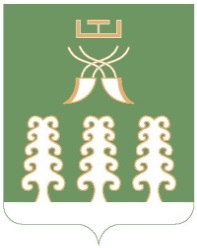 Республика БашкортостанАдминистрация  сельского поселенияПисаревский сельсоветмуниципального  районаШаранский район        452644  д. Писарево, ул. Школьная, 11тел. (34769)  2-34-16 email: pisarsss@yandex.ru